 VIVRE EN FORME    
Maison des Sports -  33150  Cenon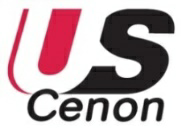                                                   vivreenforme33.fr   Tél praticienne :  06.31.91.79.73    Tél présidente  :  06.71.89.78.70                                         Inscription   Saison 2020-2021     STRETCHING POSTURAL® Méthode Jean-Pierre MOREAUPour information consulter la rubrique A lire sur notre siteRenseignements adhérent Nom et Prénom ………………………………………………………… Déjà adhérent(e) :  oui        non Date de naissance…………     Adresse : ............................................................................................     Code Postal  ………………………..     Ville…………………………………     Tél  Portable : ......................................................................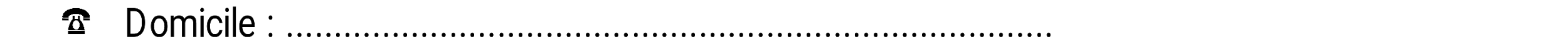                E-mail :  .................................................. .@...............................................................Choix : Cocher l’horaire choisi-  Mardi    19 H 30   20 H 45   Salle la Marègue	Cenon	□      - Mardi    11 H 15  12 H 30  Salle la Marègue	Cenon	□          Tarifs pour la Saison sportive de septembre 2020 à juin 2021  Ils comprennent : la participation aux cours ainsi que la licence, l’assurance, la cotisation
à l’US Cenon soit : 256 € pour 1 cours par semainePaiement  au comptant ou en trois chèques (au maximum).  Modalités  :  Un premier chèque d’un montant de 40 % du total encaissé avant fin 
décembre, (soit 102 € pour un cours) le solde en 1 ou 2 fois en  2021. Pas de remboursement possibleRéductions : A déduire 10 € sur votre cotisation -Offres non cumulables- Si étudiant -26 ans avec justificatif- Si parrainage merci d’indiquer le nom du nouvel adhérent (arrivée avant le 31/12) 		 - Si inscription à compter de Janvier : paiement au moisSoit le détail ci-après du règlement :Nombre de chèques ……………et type des chèques …………d’un montant de	     €	Réduction (à préciser) ………………………… - 10  €          		                 €Montant total réglé …………………..	                                                                                €Pièces à fournir lors de l’inscription	                                     
-  Fiche d’inscription complète   		
-  Certificat médical (pour nouvel adhérent) ou Coupon sur le questionnaire de santé -  Une photographie (ou photocopie de la carte d’identité)-  L’imprimé « Droit à l’image »		
-  1 enveloppe timbrée à votre nom et adresse si pas d’adresse mail
-  Le paiement  Je reconnais (nom + prénom) …………………………………,,,,…avoir été informé (e) 
de mon droit relatif au recueil de mes données personnelles (imprimé)                                                                    Date et Signature (obligatoires)